HETIRENDTULIPÁN CSOPORT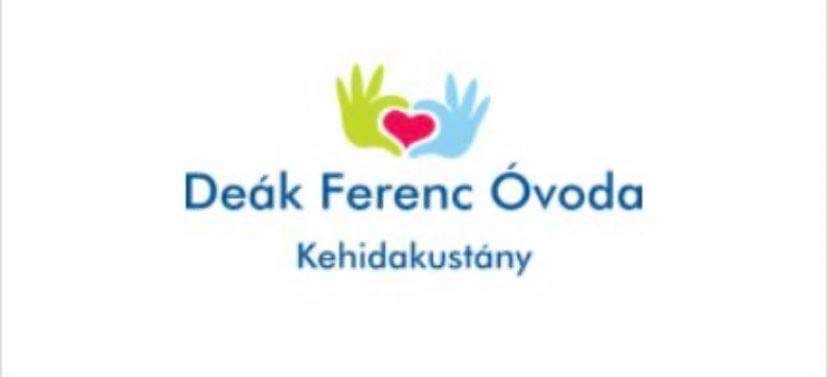 HétfőKeddSzerdaCsütörtökPéntekÉNEK – ZENE,ÉNEKES JÁTÉK,GYERMEKTÁNC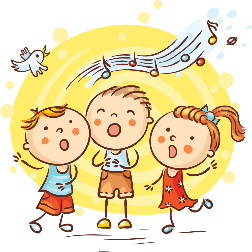 OVITORNA14:30 – 15:15VERS – MESE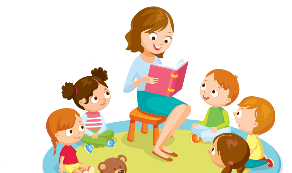 LOGOPÉDIA9:30 – 12:15RAJZOLÁS, MINTÁZÁS, KÉZIMUNKA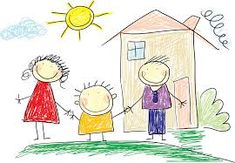 KUTYATERÁPIA8:00 – 8:45PREVENCIÓ ÉS MOZGÁSFEJLESZTÉS10:00 – 12:00KÜLSŐ VILÁG TEVÉKENY MEGISMERÉSE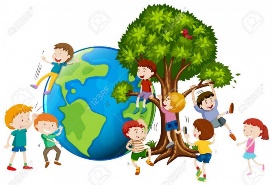 OVIFOCI8:00 – 9:00HITTAN15:15 – 15:45MOZGÁS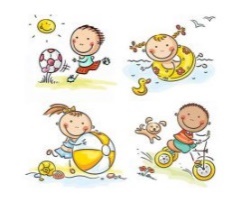 